БАШҠОРТОСТАН РеспубликаҺы                                             РЕСПУБЛИКА  БАШКОРТОСТАН      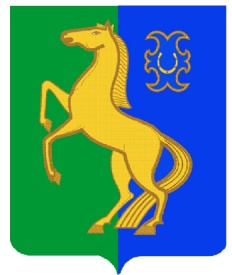                 ЙƏРМƏКƏЙ РАЙОны                                                                              СОВЕТ       муниципаль районыныҢ                                                      СЕЛЬСКОГО  ПОСЕЛЕНИЯ     ҺигеҘенсе  Март ауыл Советы                                   ВОСЬМОМАРТОВСКИЙ  СЕЛЬСОВЕТ                  ауыл билƏмƏҺе                                                             МУНИЦИПАЛЬНОГО     РАЙОНА                                           СОВЕТЫ                                                                                  ЕРМЕКЕЕВСКИЙ  РАЙОН 452188, 8-се Март ис.а.Мəктəп урамы, 9                     452188,с. им. 8 Марта, ул. Школьная, 9  тел.(347 - 41)2-32-38                                               тел. (347 - 41) 2-32-38   ҠАРАР                                               №  80                       РЕШЕНИЕ 25 февраль   2021г.                                                        25 февраля  2021 г.  Об отмене решения Совета сельского поселения Восьмомартовский  сельсовет муниципального района Ермекеевский район Республики Башкортостан № 213 от 11.05.2018 года « Положение о муниципальном земельном контроле  на территории сельского поселения Восьмомартовский сельсовет муниципального района Ермекеевский район Республики Башкортостан»Рассмотрев протест прокуратуры  Ермекеевского района от 15.01.2021 г. № 3-1-2021, в соответствии с Постановлением Правительства Республики Башкортостан от 14.04.2015 года № 136 «Об утверждении порядка осуществления муниципального земельного контроля на территории Республики Башкортостан», Совет сельского поселения Восьмомартовский сельсовет муниципального района Ермекеевский район Республики Башкортостан РЕШИЛ:1. Отменить решение Совета сельского поселения Восьмомартовский сельсовет муниципального района Ермекеевский район Республики Башкортостан № 213 от 11.05.2018 года «Положение о муниципальном земельном контроле на территории сельского поселения Восьмомартовский сельсовет муниципального района Ермекеевский район Республики Башкортостан».2. Опубликовать настоящее решение на информационном стенде и официальном сайте сельского поселения Восьмомартовский сельсовет муниципального района Ермекеевский район Республики Башкортостан по адресу: http://vosmartsp.ru      3. Контроль за исполнением настоящего решения оставляю за собой.Глава сельского поселения  Восьмомартовский  сельсовет			А.З.Латыпова 